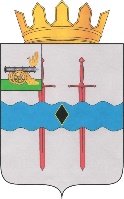 КОНТРОЛЬНО-РЕВИЗИОННОЙ КОМИССИИ МУНИЦИПАЛЬНОГО ОБРАЗОВАНИЯ «КАРДЫМОВСКИЙ РАЙОН» СМОЛЕНСКОЙ ОБЛАСТИП О С Т А Н О В Л Е Н И Еот 13.02.2023г.                                            № 7Руководствуясь, статьей 19 Федерального закона от 07.02.2011 № 6-ФЗ «Об общих принципах организации и деятельности контрольно-счетных органов субъектов Российской Федерации и муниципальных образований», Устава муниципального образования «Кардымовский район» Смоленской области,  Положения о Контрольно-ревизионной комиссии муниципального образования «Кардымовский район» Смоленской области, утвержденного решением Кардымовского районного Совета депутатов от 23.09.2021 № Ре-00048 ПОСТАНОВЛЯЮ:1. Утвердить отчет о деятельности Контрольно-ревизионной комиссии муниципального образования «Кардымовский район» Смоленской области за 2022 год согласно приложению к настоящему постановлению.2. Направить прилагаемый отчет на рассмотрение в Кардымовский районный Совет депутатов.3. Направить прилагаемый отчет для сведения в Администрацию муниципального образования «Кардымовский район» Смоленской области.4. Настоящее постановление разместить на официальном сайте Контрольно-ревизионной комиссии муниципального образования «Кардымовский район» Смоленской области в сети «Интернет». Приложениек постановлению Контрольно – ревизионной комиссии муниципального  образования «Кардымовский район» Смоленской областиот «13»  февраля 2023  №7ОТЧЁТо деятельности Контрольно-ревизионной комиссии муниципального образования «Кардымовский район» Смоленской области за 2022 годОбщие положенияКонтрольно-ревизионная комиссия муниципального образования «Кардымовский район» Смоленской области (далее КРК Кардымовского района) является постоянно действующим органом внешнего муниципального финансового контроля, входящим в систему органов местного самоуправления муниципального обрзования «Кардымовский район» Смоленской области. КРК Кардымовского района осуществляет свои полномочия в соответствии с Бюджетным кодексом Российской Федерации, Федеральным законом от 07.02.2011 №6-ФЗ «Об общих принципах организации и деятельности контрольно-счетных органов субъектов Российской Федерации и муниципальных образований», Федеральным законом №44-ФЗ «О контрактной системе в сфере закупок товаров, работ, услуг для обеспечения государственных и муниципальных нужд», Уставом муниципального образования «Кардымовский район» Смоленской области, Положением о Контрольно-ревизионной комиссии муниципального образования «Кардымовский район» Смоленской области, утвержденного решением Кардымовским районным Советом депутатов от 23.09.2021г. № Ре-00048, Регламентом КРК Кардымовского района, утвержденного постановлением КРК Кардымовского района от 08.12.2021     № 1. Штатная численность работников Контрольно-ревизионной комиссии составляет 2 человека: председатель и инспектор.Экспертно - аналитическая и контрольная деятельность в 2022 году осуществлялась на основании Соглашений о передаче полномочий по осуществлению внешнего муниципального финансового контроля, заключенных представительными органами городского и сельских поселений, входящих в состав муниципального образования «Кардымовский район» Смоленской области с Кардымовским районным Советом депутатов и в соответствии с планом работы КРК Кардымовского района, утвержденным постановлением КРК Кардымовского района от 23.12.2021 № 11 «Об утверждении плана работы Контрольно-ревизионной комиссии муниципального образования «Кардымовский район» Смоленской области на 2022 год», распоряжением КРК Кардымовского района от 10.01.2022 года № 1-р «О проведении экспертно-аналитических мероприятий».В соответствии с письмом Контрольно – счетной палаты Смоленской области № 61 от 14.02.2022 года о совместной проверке бюджета муниципального образования Шокинского сельского поселения Кардымовского района Смоленской области, в том числе в части использования предоставленных из областного бюджета межбюджетных трансфертов, имеющих целевое назначение, за 2020 – 2021 годы было внесено изменение в план работы КРК Кардымовского района на 2022 год.В адрес председателя Кардымовского районного Совета депутатов и Главы муниципального образования «Кардымовский район» Смоленской области в установленные сроки были направлены информационные письма о внесении изменений в план работы КРК Кардымовского района на 2022 год и о совместной проверке бюджета муниципального образования Шокинского сельского поселения Кардымовского района Смоленской области.Основные итоги деятельности КРК Кардымовского района по осуществлению контроля за исполнением муниципального, городского бюджетов и бюджетов сельских поселений, а так же контроля по использованию муниципальной собственности в 2022 году   В отчетном периоде КРК Кардымовского района проведено 212 мероприятий, из них 211 экспертно-аналитических и 1 контрольное.При проведении мероприятий особое внимание было уделено проверке правомерности, эффективности и целевого использования средств бюджетов поселений и муниципального района, анализу поступления налоговых и неналоговых доходов бюджетов, соблюдения действующего законодательства при планировании и исполнении бюджета района и поселений.По результатам проведения экспертно-аналитических мероприятий подготовлено 211 заключений, по результатам проведения контрольного мероприятия составлен  1 Акт совместной проверки бюджета муниципального образования Шокинского сельского поселения Кардымовского района Смоленской области КРК Кардымовского района и Контрольно-счетной палаты Смоленской области.Экспертно-аналитические мероприятия«Внешняя проверка годовых отчётов об исполнении бюджетов»Всего по результатам экспертно – аналитических мероприятий внешней проверки годовых отчётов об исполнении  бюджета за 2021 год подготовлено 5 заключений, в том числе:- по проведению внешней проверки годового отчета «Об исполнении бюджета муниципального образования «Кардымовский район» Смоленской области за 2021 год»;- по проведению внешней проверки годового отчёта «Об исполнении  бюджета Кардымовского городского поселения Кардымовского района Смоленской области за 2021 год»;- по проведению внешней проверки годового отчёта «Об исполнении бюджета Каменского сельского поселения Кардымовского района Смоленской области за 2021 год»;- по проведению внешней проверки годового отчёта «Об исполнении бюджета Тюшинского сельского поселения Кардымовского района Смоленской области за 2021 год»;- по проведению внешней проверки годового отчёта «Об исполнении бюджета Шокинского сельского поселения Кардымовского района Смоленской области за 2021 год».По результатам экспертно – аналитических мероприятий внешней проверки годовых отчётов об исполнении  бюджета за 2021 год информация была представлена в представительные органы  муниципальных образований. «Экспертиза проектов решений Кардымовского районного Совета депутатов»Экспертизы проектов решений Кардымовского районного Совета депутатов осуществлялись по направлению - оперативный контроль, в рамках которого осуществлялся контроль исполнения бюджета муниципального образования «Кардымовский район» Смоленской области, бюджетов  городского и сельских поселений муниципального образования «Кардымовский район» Смоленской области, а также экспертиза проектов решений о внесении изменений в бюджет муниципального образования «Кардымовский район» Смоленской области на 2022 год и на плановый период 2023 и 2024 годов и внесение изменений в нормативно-правовые акты муниципального образования «Кардымовский район» Смоленской области.По результатам экспертно – аналитических мероприятий экспертизы проектов решений Кардымовского районного Совета депутатов, Советов депутатов городского и сельских поселений информация была представлена в представительные органы муниципальных образований.«Промежуточная отчётность об исполнении бюджетов»За 2022 год КРК Кардымовского района проведено 14 экспертно – аналитических мероприятий по проверке промежуточной отчетности об исполнении бюджетов, из них:- 5 заключений на отчет об исполнении бюджета за 1 квартал 2022 года (муниципального образования «Кардымовский район» Смоленской области, Кардымовского городского поселения Кардымовского района Смоленской области, Шокинского, Каменского, Тюшинского  сельских поселений Кардымовского района Смоленской области); - 5 заключений на отчет об исполнении бюджета за 1 полугодие 2022 года (муниципального образования «Кардымовский район» Смоленской области, Кардымовского городского поселения Кардымовского района Смоленской области, Шокинского, Каменского, Тюшинского  сельских поселений Кардымовского района Смоленской области); - 4 заключения на отчет об исполнении бюджета за 9 месяцев 2022 года (муниципального образования «Кардымовский район» Смоленской области, Шокинского, Каменского, Тюшинского  сельских поселений Кардымовского района Смоленской области).По результатам экспертно – аналитических мероприятий по проверке промежуточной отчетности об исполнении бюджетов была предоставлена информация «О ходе исполнения бюджетов» в представительные органы муниципального образования «Кардымовский район» Смоленской области  и поселений входящих в состав муниципального образования «Кардымовский район» Смоленской области.«Экспертиза проектов  решений о бюджете  на 2023 год и на плановый период 2024 и 2025 годов» Всего по результатам экспертизы проектов бюджета на 2023 год и на плановый период 2024 и 2025 годов подготовлено 5 заключений КРК Кардымовского района, в том числе:- «О бюджете муниципального образования «Кардымовский район» Смоленской области на 2023 год на плановый период 2024 и 2025 годов»;- «О бюджете муниципального образования Кардымовского городского поселения Кардымовского района Смоленской области на 2023 год на плановый период 2024 и 2025 годов»;- «О бюджете муниципального образования Каменского сельского поселения Кардымовского района Смоленской области на 2023 год на плановый период 2024 и 2025 годов»;- «О бюджете муниципального образования Тюшинского сельского поселения Кардымовского района Смоленской области на 2023 год на плановый период 2024 и 2025 годов»;- «О бюджете муниципального образования Шокинского сельского поселения Кардымовского района Смоленской области на 2023 год на плановый период 2024 и 2025 годов».При подготовке заключений проверено соответствие проектов Решений о бюджете на 2023 и плановый период 2024 и 2025 годов требованиям бюджетного законодательства, проанализированы материалы, представленные одновременно с проектом Решений о бюджете, оценено состояние нормативной и методической базы, регулирующей порядок формирования показателей проектов Решений о бюджете и их расчетов.В соответствии со статей 33 БК РФ бюджеты направлены на решение задач его сбалансированности, повышения эффективности и результативности в условиях проведения политики жесткой экономии, учитывая ограниченность финансовых ресурсов бюджета муниципального образования «Кардымовский район» Смоленской области.По результатам подготовленных заключений на проекты бюджетов на 2023 год и на плановый период 2024 и 2025 годов в представительные органы муниципального образования «Кардымовский район» Смоленской области  и поселений входящих в состав муниципального образования «Кардымовский район» Смоленской области была направлена информация.«Финансово-экономическая экспертиза проектов постановлений»В соответствии с п.2 ст.157 БК РФ, п.7 ч.2. ст.9 Федерального закона   № 6-ФЗ за 2022 год КРК Кардымовского района проведено 140 финансово – экономических экспертиз проектов муниципальных программ.По результатам проведенных финансово-экономических экспертиз подготовлено и направлено разработчикам 140 заключений, из них:- 79 на проекты постановлений Администрации муниципального образования «Кардымовский район» Смоленской области;- 16 на  проекты постановлений Администрации муниципального образования «Кардымовский район» Смоленской области (Кардымовское городское поселение Кардымовского района Смоленской области);- 16 на проекты постановлений Администрации муниципального образования Каменское сельское поселение Кардымовского района Смоленской области;- 15 на проекты постановлений Администрации муниципального образования Тюшинское сельское поселение Кардымовского района Смоленской области;- 14 на проекты постановлений Администрации муниципального образования Шокинское сельское поселение Кардымовского района Смоленской области.Информация о результатах экспертно-аналитических мероприятий за 2022 год представлена в приложении 1 к настоящему отчету.Контрольные мероприятияВ 2022 году КРК Кардымовского района совместно с Контрольно-счетной палатой Смоленской области было проведено 1 контрольное мероприятие. Контрольное мероприятие проведено на основании ст.9, ст.10 Федерального закона №6-ФЗ от 07.02.2011 года «Об общих принципах организации и деятельности контрольно-счетных органов субъектов Российской Федерации, письма Контрольно – счетной палаты Смоленской области от 14.02.2022 года № 61 «О совместной проверке бюджета муниципального образования Шокинского сельского поселения Кардымовского района Смоленской области, в том числе в части использования предоставленных из областного бюджета межбюджетных трансфертов, имеющих целевое назначение, за 2020 – 2021 годы», распоряжения КРК Кардымовского района от 25.02.2022 № 2 «О проведении плановой проверки». Объект контрольного мероприятия: муниципальное образование Шокинского сельского поселения Кардымовского района Смоленской области.        Проверяемый период деятельности: с 01.01.2020 г. по 31.12.2021 года.Срок проведения контрольного мероприятия: с 28.02.2022 по 15.04.2022  года.Контрольное мероприятие было направлено на предмет проверки бюджета муниципального образования Шокинского сельского поселения Кардымовского района Смоленской области, в том числе в части использования предоставленных из областного бюджета межбюджетных трансфертов, имеющих целевое назначение, за 2020-2021 годы.Информация о результатах контрольного мероприятия за 2022 год представлена в приложении 2 к настоящему отчету.Текущая деятельностьВ течение 2022 года должностные лица  КРК Кардымовского района принимали участие в заседаниях Кардымовского районного Совета депутатов, в работе постоянно действующих комиссий  Кардымовского районного Совета депутатов, в публичных слушаниях по различным вопросам, входящих в полномочия  Совета депутатов. Деятельность по обеспечению информационной открытостиВ соответствии с требованиями Федерального закона от 07.02.2011 № 6-ФЗ «Об общих принципах организации и деятельности контрольно-счетных органов субъектов Российской Федерации и муниципальных образований» все итоговые документы контрольных и экспертно-аналитических мероприятий, планы работ, отчёты о деятельности Контрольно-ревизионной комиссии муниципального образования «Кардымовский  район» Смоленской области  размещается на официальном сайте  -  http://krk.kardymovo.ru.Заключительная частьВ 2023 году КРК Кардымовского района будет продолжена деятельность, направленная на осуществление полномочий, закрепленных Федеральным законом от 07.02.2011 №6-ФЗ «Об общих принципах организации и деятельности контрольно-счетных органов субъектов Российской Федерации и муниципальных образований» и Положением о Контрольно-ревизионной комиссии муниципального образования «Кардымовский район» Смоленской области, утвержденным решением Кардымовского районного Совета депутатов от 23.19.2021 № Ре-00048.Приложение 1Информация о результатах экспертно-аналитических мероприятий за 2022 годПриложение 2	Информация о результатах контрольных мероприятий за 2022 годОб  утверждении отчета о деятельности Контрольно-ревизионной комиссии муниципального образования«Кардымовский район» Смоленской области за 2022 год Председатель Контрольно-ревизионной комиссии муниципального образования «Кардымовский район» Смоленской области                                                              Л.Л. Лифке№ п/п№ п/пНаименование мероприятияНаименование мероприятияОбъект мероприятияОбъект мероприятияИтоги мероприятияИтоги мероприятия11Внешняя проверка отчета об исполнении бюджета муниципального образования «Кардымовский район» Смоленской области за 2021 годВнешняя проверка отчета об исполнении бюджета муниципального образования «Кардымовский район» Смоленской области за 2021 годАдминистрация муниципального образования «Кардымовский район» Смоленской областиАдминистрация муниципального образования «Кардымовский район» Смоленской областиОтчетность сформирована в полном объеме, достоверно отражает финансовое положение и результаты финансовой деятельности главных администраторов средств бюджета района и поселений. Составление бюджетной отчетности велось в соответствии с требованиями бюджетного законодательства. Фактов недостоверных отчетных данных и искажения бюджетной отчетности, осуществления расходов, не предусмотренных бюджетом, или превышением бюджетных ассигнований проведенной проверкой не установлено.Отчетность сформирована в полном объеме, достоверно отражает финансовое положение и результаты финансовой деятельности главных администраторов средств бюджета района и поселений. Составление бюджетной отчетности велось в соответствии с требованиями бюджетного законодательства. Фактов недостоверных отчетных данных и искажения бюджетной отчетности, осуществления расходов, не предусмотренных бюджетом, или превышением бюджетных ассигнований проведенной проверкой не установлено.22Внешняя проверка отчета об исполнении бюджета Кардымовского городского поселения Кардымовского района Смоленской области за 2021 годВнешняя проверка отчета об исполнении бюджета Кардымовского городского поселения Кардымовского района Смоленской области за 2021 годАдминистрация муниципального образования «Кардымовский район» Смоленской областиАдминистрация муниципального образования «Кардымовский район» Смоленской областиВ ходе проверки нарушений не установленоВ ходе проверки нарушений не установлено33Внешняя проверка отчетов об исполнении бюджета сельских поселений муниципального образования «Кардымовский район» Смоленской области за 2021 годВнешняя проверка отчетов об исполнении бюджета сельских поселений муниципального образования «Кардымовский район» Смоленской области за 2021 годАдминистрация Каменского сельского поселения Кардымовского района Смоленской областиАдминистрация Каменского сельского поселения Кардымовского района Смоленской областиВ ходе проверки нарушений не установленоВ ходе проверки нарушений не установлено44Внешняя проверка отчетов об исполнении бюджета сельских поселений муниципального образования «Кардымовский район» Смоленской области за 2021 годВнешняя проверка отчетов об исполнении бюджета сельских поселений муниципального образования «Кардымовский район» Смоленской области за 2021 годАдминистрация Тюшинского сельского поселения Кардымовского района Смоленской областиАдминистрация Тюшинского сельского поселения Кардымовского района Смоленской областиВ ходе проверки нарушений не установленоВ ходе проверки нарушений не установлено55Внешняя проверка отчетов об исполнении бюджета сельских поселений муниципального образования «Кардымовский район» Смоленской области за 2021 годВнешняя проверка отчетов об исполнении бюджета сельских поселений муниципального образования «Кардымовский район» Смоленской области за 2021 годАдминистрация Шокинского сельского поселения Кардымовского района Смоленской областиАдминистрация Шокинского сельского поселения Кардымовского района Смоленской областиВ ходе проверки нарушений не установленоВ ходе проверки нарушений не установлено66Экспертиза проектов решений Кардымовского районного Совета депутатов о внесение изменений в бюджет муниципального образования «Кардымовский район» Смоленской области на 2022 год и плановый период 2023 и 2024 годов Экспертиза проектов решений Кардымовского районного Совета депутатов о внесение изменений в бюджет муниципального образования «Кардымовский район» Смоленской области на 2022 год и плановый период 2023 и 2024 годов Финансовое управление Администрации муниципального образования «Кардымовский район» Смоленской областиФинансовое управление Администрации муниципального образования «Кардымовский район» Смоленской областиВ ходе проведения экспертизы проектов решений Кардымовского районного Совета депутатов нарушений не установленоВ ходе проведения экспертизы проектов решений Кардымовского районного Совета депутатов нарушений не установлено77Экспертиза проектов решений Совета депутатов Кардымовского городского поселения о внесение изменений в бюджет Кардымовского городского поселения Кардымовского района Смоленской области на 2022 год и плановый период 2023 и 2024 годов Экспертиза проектов решений Совета депутатов Кардымовского городского поселения о внесение изменений в бюджет Кардымовского городского поселения Кардымовского района Смоленской области на 2022 год и плановый период 2023 и 2024 годов Администрация муниципального образования «Кардымовский район» Смоленской областиАдминистрация муниципального образования «Кардымовский район» Смоленской областиВ ходе проведения экспертизы проектов решений Совета депутатов Кардымовского городского поселения нарушений не установленоВ ходе проведения экспертизы проектов решений Совета депутатов Кардымовского городского поселения нарушений не установлено88Экспертиза проектов решений Советов депутатов сельских поселений муниципального образования «Кардымовский район» Смоленской о внесение изменений в бюджет на 2022 год и плановый период 2023 и 2024 годов Экспертиза проектов решений Советов депутатов сельских поселений муниципального образования «Кардымовский район» Смоленской о внесение изменений в бюджет на 2022 год и плановый период 2023 и 2024 годов Администрация Каменского сельского поселения Кардымовского района Смоленской областиАдминистрация Каменского сельского поселения Кардымовского района Смоленской областиВ ходе проведения экспертизы проектов решений Советов депутатов сельских поселений нарушений не установленоВ ходе проведения экспертизы проектов решений Советов депутатов сельских поселений нарушений не установлено99Экспертиза проектов решений Советов депутатов сельских поселений муниципального образования «Кардымовский район» Смоленской о внесение изменений в бюджет на 2022 год и плановый период 2023 и 2024 годов Экспертиза проектов решений Советов депутатов сельских поселений муниципального образования «Кардымовский район» Смоленской о внесение изменений в бюджет на 2022 год и плановый период 2023 и 2024 годов Администрация Тюшинского сельского поселения Кардымовского района Смоленской областиАдминистрация Тюшинского сельского поселения Кардымовского района Смоленской областиВ ходе проведения экспертизы проектов решений Советов депутатов сельских поселений нарушений не установленоВ ходе проведения экспертизы проектов решений Советов депутатов сельских поселений нарушений не установлено1010Экспертиза проектов решений Советов депутатов сельских поселений муниципального образования «Кардымовский район» Смоленской о внесение изменений в бюджет на 2022 год и плановый период 2023 и 2024 годов Экспертиза проектов решений Советов депутатов сельских поселений муниципального образования «Кардымовский район» Смоленской о внесение изменений в бюджет на 2022 год и плановый период 2023 и 2024 годов Администрация Шокинского сельского поселения Кардымовского района Смоленской областиАдминистрация Шокинского сельского поселения Кардымовского района Смоленской областиВ ходе проведения экспертизы проектов решений Советов депутатов сельских поселений нарушений не установленоВ ходе проведения экспертизы проектов решений Советов депутатов сельских поселений нарушений не установлено1111Экспертиза проектов решений Кардымовского районного Совета депутатов об утверждении  НПА и внесении  изменений в НПА муниципального образования «Кардымовский район» Смоленской области:- «Об утверждении ключевых показателей и их целевых значений в сфере муниципального контроля на территории муниципального образования «Кардымовский район» Смоленской области»;- «Об утверждении ключевых показателей и их целевых значений в сфере муниципального контроля за исполнением теплоснабжающей организации по строительству, реконструкции и (или) модернизации объектов теплоснабжения в муниципальном образовании «Кардымовский район» Смоленской области»;- «Об утверждении ключевых показателей и их целевых значений в сфере муниципального контроля на автомобильном транспорте, городском наземном электрическом транспорте и в дорожном хозяйстве вне границ населенных пунктов и в границах муниципального образования «Кардымовский район» Смоленской области»;- «Об утверждении ключевых показателей и их целевых значений в сфере муниципального жилищного контроля на территории муниципального образования «Кардымовский район» Смоленской области»;- «Об утверждении отчета Администрации муниципального образования «Кардымовский район» Смоленской области о выполнении прогнозного плана приватизации объектов муниципальной собственности муниципального образования «Кардымовский район» Смоленской области за 2021 год»;- «Об утверждении перечня объектов государственной собственности Смоленской области, передаваемых  в муниципальную собственность муниципального образования «Кардымовский район» Смоленской области»;- «О внесении изменений в Положение по осуществлению муниципального земельного контроля на территории муниципального образования «Кардымовский район» Смоленской области, утвержденное решением от 06.08.2021 № Ре-00040»;- «Об утверждении перечня объектов муниципальной собственности муниципального образования «Кардымовский район» Смоленской области, передаваемых  в муниципальную собственность Кардымовского городского поселения Кардымовского района Смоленской области»;- «Об объеме полномочий (части полномочий) по решению вопросов местного значения, принимаемых муниципальным образованием «Кардымовский район» Смоленской области от муниципальных образований городского и сельских поселений Кардымовского района Смоленской области на 2022 год»;- «О внесении изменений в Положение о порядке планирования приватизации и порядке принятия решений об условиях приватизации имущества муниципального образования «Кардымовский район» Смоленской области»;- «Об отмене решения от 27.01.2022 №Ре-0003 «Об утверждении ключевых показателей и их целевых значений в сфере муниципального контроля за исполнением теплоснабжающей организации по строительству, реконструкции и (или) модернизации объектов теплоснабжения в муниципальном образовании «Кардымовский район» Смоленской области»»;- «Об утверждении перечня объектов муниципальной собственности муниципального образования Тюшинского сельского поселения Кардымовского района Смоленской области, передаваемых  в муниципальную собственность муниципального образования «Кардымовский район» Смоленской области»;- «Об утверждении перечня объектов муниципальной собственности муниципального образования «Кардымовский район» Смоленской области», передаваемых  в муниципальную собственность муниципального образования Тюшинского сельского поселения Кардымовского района Смоленской области»;- «Об отмене решения от 10.12.2021 №Ре-00069 «Об утверждении индикативных показателей по муниципальному контролю за исполнением единой теплоснабжающей организацией обязательств  по строительству, реконструкции и (или) модернизации объектов теплоснабжения в муниципальном образовании «Кардымовский район» Смоленской области»»;- «Об утверждении перечня объектов муниципальной собственности муниципального образования «Кардымовский район» Смоленской области», передаваемых  в федеральную собственность»;- «Об утверждении Прогнозного плана приватизации объектов муниципальном образовании «Кардымовский район» Смоленской области» на 2023 год»;- «О внесении изменений в решение от 24.12.2015 №37 «Об установлении размеров должностных окладов и размеров дополнительных выплат Главе муниципального образования «Кардымовский район» Смоленской области»»;- «О внесении изменений в решение от 20.01.2008 №3 «Об установлении размеров должностных окладов и размеров дополнительных выплат муниципальным служащим органов местного самоуправления муниципального образования «Кардымовский район» Смоленской области»»Экспертиза проектов решений Кардымовского районного Совета депутатов об утверждении  НПА и внесении  изменений в НПА муниципального образования «Кардымовский район» Смоленской области:- «Об утверждении ключевых показателей и их целевых значений в сфере муниципального контроля на территории муниципального образования «Кардымовский район» Смоленской области»;- «Об утверждении ключевых показателей и их целевых значений в сфере муниципального контроля за исполнением теплоснабжающей организации по строительству, реконструкции и (или) модернизации объектов теплоснабжения в муниципальном образовании «Кардымовский район» Смоленской области»;- «Об утверждении ключевых показателей и их целевых значений в сфере муниципального контроля на автомобильном транспорте, городском наземном электрическом транспорте и в дорожном хозяйстве вне границ населенных пунктов и в границах муниципального образования «Кардымовский район» Смоленской области»;- «Об утверждении ключевых показателей и их целевых значений в сфере муниципального жилищного контроля на территории муниципального образования «Кардымовский район» Смоленской области»;- «Об утверждении отчета Администрации муниципального образования «Кардымовский район» Смоленской области о выполнении прогнозного плана приватизации объектов муниципальной собственности муниципального образования «Кардымовский район» Смоленской области за 2021 год»;- «Об утверждении перечня объектов государственной собственности Смоленской области, передаваемых  в муниципальную собственность муниципального образования «Кардымовский район» Смоленской области»;- «О внесении изменений в Положение по осуществлению муниципального земельного контроля на территории муниципального образования «Кардымовский район» Смоленской области, утвержденное решением от 06.08.2021 № Ре-00040»;- «Об утверждении перечня объектов муниципальной собственности муниципального образования «Кардымовский район» Смоленской области, передаваемых  в муниципальную собственность Кардымовского городского поселения Кардымовского района Смоленской области»;- «Об объеме полномочий (части полномочий) по решению вопросов местного значения, принимаемых муниципальным образованием «Кардымовский район» Смоленской области от муниципальных образований городского и сельских поселений Кардымовского района Смоленской области на 2022 год»;- «О внесении изменений в Положение о порядке планирования приватизации и порядке принятия решений об условиях приватизации имущества муниципального образования «Кардымовский район» Смоленской области»;- «Об отмене решения от 27.01.2022 №Ре-0003 «Об утверждении ключевых показателей и их целевых значений в сфере муниципального контроля за исполнением теплоснабжающей организации по строительству, реконструкции и (или) модернизации объектов теплоснабжения в муниципальном образовании «Кардымовский район» Смоленской области»»;- «Об утверждении перечня объектов муниципальной собственности муниципального образования Тюшинского сельского поселения Кардымовского района Смоленской области, передаваемых  в муниципальную собственность муниципального образования «Кардымовский район» Смоленской области»;- «Об утверждении перечня объектов муниципальной собственности муниципального образования «Кардымовский район» Смоленской области», передаваемых  в муниципальную собственность муниципального образования Тюшинского сельского поселения Кардымовского района Смоленской области»;- «Об отмене решения от 10.12.2021 №Ре-00069 «Об утверждении индикативных показателей по муниципальному контролю за исполнением единой теплоснабжающей организацией обязательств  по строительству, реконструкции и (или) модернизации объектов теплоснабжения в муниципальном образовании «Кардымовский район» Смоленской области»»;- «Об утверждении перечня объектов муниципальной собственности муниципального образования «Кардымовский район» Смоленской области», передаваемых  в федеральную собственность»;- «Об утверждении Прогнозного плана приватизации объектов муниципальном образовании «Кардымовский район» Смоленской области» на 2023 год»;- «О внесении изменений в решение от 24.12.2015 №37 «Об установлении размеров должностных окладов и размеров дополнительных выплат Главе муниципального образования «Кардымовский район» Смоленской области»»;- «О внесении изменений в решение от 20.01.2008 №3 «Об установлении размеров должностных окладов и размеров дополнительных выплат муниципальным служащим органов местного самоуправления муниципального образования «Кардымовский район» Смоленской области»»Администрация муниципального образования «Кардымовский район» Смоленской областиАдминистрация муниципального образования «Кардымовский район» Смоленской областиВ ходе проведения экспертизы проектов решений нарушений не установленоВ ходе проведения экспертизы проектов решений нарушений не установлено1212Оперативный отчет о ходе исполнения бюджета муниципального образования «Кардымовский район» Смоленской области (1 квартал, 1 полугодие, 9 месяцев 2022 года)Оперативный отчет о ходе исполнения бюджета муниципального образования «Кардымовский район» Смоленской области (1 квартал, 1 полугодие, 9 месяцев 2022 года)Финансовое управление Администрации муниципального образования «Кардымовский район» Смоленской областиФинансовое управление Администрации муниципального образования «Кардымовский район» Смоленской областиВ ходе проверки нарушений не выявлено.В ходе проверки нарушений не выявлено.1313Оперативный отчет о ходе исполнения бюджета муниципального образования Кардымовское городское поселение Кардымовского района Смоленской области (1 квартал, 1 полугодие, 9 месяцев 2022 года)Оперативный отчет о ходе исполнения бюджета муниципального образования Кардымовское городское поселение Кардымовского района Смоленской области (1 квартал, 1 полугодие, 9 месяцев 2022 года)Администрация муниципального образования «Кардымовский район» Смоленской областиАдминистрация муниципального образования «Кардымовский район» Смоленской области - нарушение требований п.5 ст.264.2 БК РФ, отчет об исполнении бюджета за 1 полугодие 2022 года не утвержден муниципальным правовым актом представительного органа,- нарушение требований п.2 ст.9, п.7 ст.13 Федерального закона от 7 февраля 2011 г. N 6-ФЗ
"Об общих принципах организации и деятельности контрольно-счетных органов субъектов Российской Федерации и муниципальных образований», Инструкции о порядке составления и представления годовой, квартальной и месячной отчетности об исполнении бюджетов бюджетной системы Российской Федерации от 28.12.2010 г. N 191н, отчет за 9 месяцев не представлен на экспертизу - нарушение требований п.5 ст.264.2 БК РФ, отчет об исполнении бюджета за 1 полугодие 2022 года не утвержден муниципальным правовым актом представительного органа,- нарушение требований п.2 ст.9, п.7 ст.13 Федерального закона от 7 февраля 2011 г. N 6-ФЗ
"Об общих принципах организации и деятельности контрольно-счетных органов субъектов Российской Федерации и муниципальных образований», Инструкции о порядке составления и представления годовой, квартальной и месячной отчетности об исполнении бюджетов бюджетной системы Российской Федерации от 28.12.2010 г. N 191н, отчет за 9 месяцев не представлен на экспертизу1414Оперативный отчет о ходе исполнения бюджета сельских поселений муниципального образования «Кардымовский район» Смоленской области (1 квартал, 1 полугодие, 9 месяцев 2022 года)Оперативный отчет о ходе исполнения бюджета сельских поселений муниципального образования «Кардымовский район» Смоленской области (1 квартал, 1 полугодие, 9 месяцев 2022 года)Администрация Каменского сельского поселения Кардымовского района Смоленской областиАдминистрация Каменского сельского поселения Кардымовского района Смоленской областинарушение требований Инструкции о порядке составления и представления годовой, квартальной и месячной отчетности об исполнении бюджетов бюджетной системы Российской Федерации от 28.12.2010 г. N 191н, в части несоблюдения полного предоставления отчетности по ф. 0503127нарушение требований Инструкции о порядке составления и представления годовой, квартальной и месячной отчетности об исполнении бюджетов бюджетной системы Российской Федерации от 28.12.2010 г. N 191н, в части несоблюдения полного предоставления отчетности по ф. 05031271515Оперативный отчет о ходе исполнения бюджета сельских поселений муниципального образования «Кардымовский район» Смоленской области (1 квартал, 1 полугодие, 9 месяцев 2022 года)Оперативный отчет о ходе исполнения бюджета сельских поселений муниципального образования «Кардымовский район» Смоленской области (1 квартал, 1 полугодие, 9 месяцев 2022 года)Администрация Тюшинского сельского поселения Кардымовского района Смоленской областиАдминистрация Тюшинского сельского поселения Кардымовского района Смоленской областинарушение требований Инструкции о порядке составления и представления годовой, квартальной и месячной отчетности об исполнении бюджетов бюджетной системы Российской Федерации от 28.12.2010 г. N 191н, в части несоблюдения полного предоставления отчетности по ф. 0503127нарушение требований Инструкции о порядке составления и представления годовой, квартальной и месячной отчетности об исполнении бюджетов бюджетной системы Российской Федерации от 28.12.2010 г. N 191н, в части несоблюдения полного предоставления отчетности по ф. 05031271616Оперативный отчет о ходе исполнения бюджета сельских поселений муниципального образования «Кардымовский район» Смоленской области (1 квартал, 1 полугодие, 9 месяцев 2022 года)Оперативный отчет о ходе исполнения бюджета сельских поселений муниципального образования «Кардымовский район» Смоленской области (1 квартал, 1 полугодие, 9 месяцев 2022 года)Администрация Шокинского сельского поселения Кардымовского района Смоленской областиАдминистрация Шокинского сельского поселения Кардымовского района Смоленской областинарушение требований Инструкции о порядке составления и представления годовой, квартальной и месячной отчетности об исполнении бюджетов бюджетной системы Российской Федерации от 28.12.2010 г. N 191н, в части несоблюдения полного предоставления отчетности по ф. 0503127нарушение требований Инструкции о порядке составления и представления годовой, квартальной и месячной отчетности об исполнении бюджетов бюджетной системы Российской Федерации от 28.12.2010 г. N 191н, в части несоблюдения полного предоставления отчетности по ф. 05031271717Экспертиза проекта решения о бюджете муниципального образования «Кардымовский район» Смоленской области на 2023 год и плановый период 2024 и 2025 годыЭкспертиза проекта решения о бюджете муниципального образования «Кардымовский район» Смоленской области на 2023 год и плановый период 2024 и 2025 годыФинансовое управление Администрации муниципального образования «Кардымовский район» Смоленской областиФинансовое управление Администрации муниципального образования «Кардымовский район» Смоленской областиВ ходе проведения экспертизы проекта  решения Кардымовского районного Совета депутатов нарушений не установленоВ ходе проведения экспертизы проекта  решения Кардымовского районного Совета депутатов нарушений не установлено1818Экспертиза проекта решения о бюджете муниципального образования Кардымовского городского поселения Кардымовского района Смоленской области на 2023 год и плановый период 2024 и 2025 годыЭкспертиза проекта решения о бюджете муниципального образования Кардымовского городского поселения Кардымовского района Смоленской области на 2023 год и плановый период 2024 и 2025 годыАдминистрация муниципального образования «Кардымовский район» Смоленской областиАдминистрация муниципального образования «Кардымовский район» Смоленской областиВ ходе проведения экспертизы проекта  решения Совета депутатов Кардымовского городского поселения нарушений не установленоВ ходе проведения экспертизы проекта  решения Совета депутатов Кардымовского городского поселения нарушений не установлено1919Экспертиза проектов решений о бюджете сельских поселений муниципального образования «Кардымовский район» Смоленской области на 2023 год и плановый период 2024 и 2025 годыЭкспертиза проектов решений о бюджете сельских поселений муниципального образования «Кардымовский район» Смоленской области на 2023 год и плановый период 2024 и 2025 годыАдминистрация Каменского сельского поселения Кардымовского района Смоленской областиАдминистрация Каменского сельского поселения Кардымовского района Смоленской областиВ ходе проведения экспертизы проектов решений Советов депутатов сельских поселений нарушений не установленоВ ходе проведения экспертизы проектов решений Советов депутатов сельских поселений нарушений не установлено2020Экспертиза проектов решений о бюджете сельских поселений муниципального образования «Кардымовский район» Смоленской области на 2023 год и плановый период 2024 и 2025 годыЭкспертиза проектов решений о бюджете сельских поселений муниципального образования «Кардымовский район» Смоленской области на 2023 год и плановый период 2024 и 2025 годыАдминистрация Тюшинского сельского поселения Кардымовского района Смоленской областиАдминистрация Тюшинского сельского поселения Кардымовского района Смоленской областиВ ходе проведения экспертизы проектов решений Советов депутатов сельских поселений нарушений не установленоВ ходе проведения экспертизы проектов решений Советов депутатов сельских поселений нарушений не установлено2121Экспертиза проектов решений о бюджете сельских поселений муниципального образования «Кардымовский район» Смоленской области на 2023 год и плановый период 2024 и 2025 годыЭкспертиза проектов решений о бюджете сельских поселений муниципального образования «Кардымовский район» Смоленской области на 2023 год и плановый период 2024 и 2025 годыАдминистрация Шокинского сельского поселения Кардымовского района Смоленской областиАдминистрация Шокинского сельского поселения Кардымовского района Смоленской областиВ ходе проведения экспертизы проектов решений Советов депутатов сельских поселений нарушений не установленоВ ходе проведения экспертизы проектов решений Советов депутатов сельских поселений нарушений не установлено2222Финансово-экономические экспертизы проектов постановлений Администрации муниципального образования «Кардымовский район» Смоленской области,Администраций  сельских поселений Кардымовского района Смоленской областиФинансово-экономические экспертизы проектов постановлений Администрации муниципального образования «Кардымовский район» Смоленской области,Администраций  сельских поселений Кардымовского района Смоленской областиАдминистрации муниципального образования «Кардымовский район» Смоленской областиАдминистрации муниципального образования «Кардымовский район» Смоленской области- нарушения п.2 ст.9, п.7 ст.13 Федерального закона 6 – ФЗ от 07.02.2011 года «Об общих принципах организации и деятельности Контрольно-счетных органов субъектов Российской Федерации и муниципальных образований», в части не предоставления проектов постановлений на финансово – экономическую экспертизу;- нарушения статьи 179 БК РФ, в части приведения муниципальных программ в соответствие с решением о бюджете не позднее трех месяцев со дня вступления его в силу.- нарушения п.2 ст.9, п.7 ст.13 Федерального закона 6 – ФЗ от 07.02.2011 года «Об общих принципах организации и деятельности Контрольно-счетных органов субъектов Российской Федерации и муниципальных образований», в части не предоставления проектов постановлений на финансово – экономическую экспертизу;- нарушения статьи 179 БК РФ, в части приведения муниципальных программ в соответствие с решением о бюджете не позднее трех месяцев со дня вступления его в силу.2323Финансово-экономические экспертизы проектов постановлений Администрации муниципального образования «Кардымовский район» Смоленской области,Администраций  сельских поселений Кардымовского района Смоленской областиФинансово-экономические экспертизы проектов постановлений Администрации муниципального образования «Кардымовский район» Смоленской области,Администраций  сельских поселений Кардымовского района Смоленской областиАдминистрация Каменского сельского поселения Кардымовского района Смоленской областиАдминистрация Каменского сельского поселения Кардымовского района Смоленской областинарушения п.2 ст.9, п.7 ст.13 Федерального закона 6 – ФЗ от 07.02.2011 года «Об общих принципах организации и деятельности Контрольно-счетных органов субъектов Российской Федерации и муниципальных образований», в части не предоставления проектов постановлений на финансово – экономическую экспертизунарушения п.2 ст.9, п.7 ст.13 Федерального закона 6 – ФЗ от 07.02.2011 года «Об общих принципах организации и деятельности Контрольно-счетных органов субъектов Российской Федерации и муниципальных образований», в части не предоставления проектов постановлений на финансово – экономическую экспертизу2424Финансово-экономические экспертизы проектов постановлений Администрации муниципального образования «Кардымовский район» Смоленской области,Администраций  сельских поселений Кардымовского района Смоленской областиФинансово-экономические экспертизы проектов постановлений Администрации муниципального образования «Кардымовский район» Смоленской области,Администраций  сельских поселений Кардымовского района Смоленской областиАдминистрация Тюшинского сельского поселения Кардымовского района Смоленской областиАдминистрация Тюшинского сельского поселения Кардымовского района Смоленской областиНарушений не установленоНарушений не установлено2525Финансово-экономические экспертизы проектов постановлений Администрации муниципального образования «Кардымовский район» Смоленской области,Администраций  сельских поселений Кардымовского района Смоленской областиФинансово-экономические экспертизы проектов постановлений Администрации муниципального образования «Кардымовский район» Смоленской области,Администраций  сельских поселений Кардымовского района Смоленской областиАдминистрация Шокинского сельского поселения Кардымовского района Смоленской областиАдминистрация Шокинского сельского поселения Кардымовского района Смоленской области- нарушения п.2 ст.9, п.7 ст.13 Федерального закона 6 – ФЗ от 07.02.2011 года «Об общих принципах организации и деятельности Контрольно-счетных органов субъектов Российской Федерации и муниципальных образований», в части не предоставления проектов постановлений на финансово – экономическую экспертизу;- нарушения статьи 179 БК РФ, в части приведения муниципальных программ в соответствие с решением о бюджете не позднее трех месяцев со дня вступления его в силу.- нарушения п.2 ст.9, п.7 ст.13 Федерального закона 6 – ФЗ от 07.02.2011 года «Об общих принципах организации и деятельности Контрольно-счетных органов субъектов Российской Федерации и муниципальных образований», в части не предоставления проектов постановлений на финансово – экономическую экспертизу;- нарушения статьи 179 БК РФ, в части приведения муниципальных программ в соответствие с решением о бюджете не позднее трех месяцев со дня вступления его в силу.№ п/пНаименование мероприятияОбъект мероприятияФорма контрольного мероприятияИтоги мероприятия1Совместная проверка Контрольно-ревизионной комиссии муниципального образования «Кардымовский район» Смоленской области и Контрольно-счетной палаты Смоленской области бюджета муниципального образования Шокинского сельского поселения Кардымовского района Смоленской области, в том числе использования предоставленных из областного бюджета межбюджетных трансфертов, имеющих целевое назначение, за 2020-2021 годыАдминистрация Шокинского сельского поселения Кардымовского района Смоленской областиплановое контрольное мероприятие- не соблюдение Бюджетного кодекса РФ, Федерального закона от 06.10.2003 N 131-ФЗ "Об общих принципах организации местного самоуправления в Российской Федерации", бюджетной классификации при организации и осуществлении бюджетного процесса в Шокинском сельском поселении Кардымовского района Смоленской области;- не соблюдение положений БК РФ, в том числе при предоставлении иных межбюджетных трансфертов из бюджета Шокинского сельского поселения Кардымовскогорайона Смоленской области бюджету муниципального образования «Кардымовский район» Смоленской области на осуществление части полномочий по решению вопросов местного значения, а так же в части планирования соответствующих расходов бюджета, и обоснования бюджетных ассигнований на предоставления указанных межбюджетных трансфертов;-не соблюдение норм:   Федерального закона от 06.12.2011 №402-ФЗ «О бухгалтерском учете»,    Инструкции по применению Единого плана счетов бухгалтерского учета для органов государственной власти (государственных органов), органов местного самоуправления, органов управления государственными внебюджетными фондами, государственных академий наук, государственных (муниципальных) учреждений, утвержденной приказом Министерства финансов РФ от 01.12.2010 №157н,    Методических указаний по применению форм первичных учетных документов и формированию регистров бухгалтерского учета органами государственной власти (государственными органами), органами местного самоуправления, органами управления государственными внебюджетными фондами, государственными (муниципальными) учреждениями, утвержденных приказом Министерства финансов РФ от 30.03.2015 № 52н,    Федерального стандарта бухгалтерского учета для организаций государственного сектора «Концептуальные основы бухгалтерского учета и отчетности организаций государственного сектора», утвержденного приказом Министерства финансов РФ от 31.12.2016 № 256н,   Федерального стандарта бухгалтерского учета для организаций государственного сектора «Основные средства», утвержденного Приказом Министерства финансов РФ от 31.12.2016 № 257н,    Федерального стандарта бухгалтерского учета для организаций государственного сектора «Непроизведенные активы», утвержденного Приказом Министерства финансов РФ от 28.02.2018 № 34н, при организации и осуществлении бухгалтерского учета, в том числе в части возложения обязанности по ведению бухгалтерского учета и назначения главного бухгалтера, а так же по отражению в бухгалтерском учете объектов культурного наследия;- не соблюдение Инструкции о порядке составления и представления годовой, квартальной и месячной отчетности об исполнении бюджетов бюджетной системы РФ, утвержденной приказом Министерства финансов Российской Федерации от 28.12.2010 г. N 191н, при составлении отчетности исполнения бюджета;- не соблюдение Трудового кодекса РФ, иных нормативных правовых актов в сфере трудового законодательства и трудовых отношений, а также муниципальных правовых актов в указанной сфере, в том числе при установлении выплат и оплате труда (не допускать недоплаты/переплаты заработной платы, оформление первичных учетных документов в сфере трудовых отношений осуществлять в установленном порядке);-не соблюдение Гражданского кодекса РФ, Федерального закона от 08.11.2007 № 257-ФЗ «Об автомобильных дорогах и о дорожной деятельности в Российской Федерации и о внесении изменений в отдельные законодательные акты Российской Федерации» в части утверждения нормативов финансовых затрат на капитальный ремонт и содержание автомобильных дорог местного значения и правил расчета размера ассигнований местного бюджета на указанные цели, порядка содержания и ремонта автомобильных дорог общего пользования местного значения;- нарушение Федерального закона от 05.04.2013 №44-ФЗ «О контрактной системе в сфере закупок товаров, работ, услуг для обеспечения государственных и муниципальных нужд», а так же условий муниципальных контрактов, в том числе при планировании и осуществлении закупок, оформлении и оплате муниципальных контрактов, а так же в части направления подрядчику требования об уплате неустоек (штрафов, пеней);- нарушения норм действующего законодательства при ведении Реестра муниципального имущества;- нарушение норм Положения о порядке определения размера арендной платы за пользование движимым и недвижимым имуществом, находящимся в собственности муниципального образования Шокинского сельского поселения, в части увеличения годовой арендной платы после первого года пользования объектом муниципальной собственности на долю величины годовой арендной платы, соответствующей уровню инфляции, утвержденному федеральным законом на очередной финансовый год.   Не приняты меры по взысканию в доход бюджета Шокинского сельского поселения пени за просрочку оплаты ежемесячных арендных платежей по договору аренды нежилого помещения в сумме 5 615,0 рублей  и по договорам аренды земельных участков в сумме 117 461,0 рублей (за 2020-2021 годы);   Не приняты меры по перечислению в бюджет Шокинского сельского поселения платы за найм жилых помещений, находящихся в собственности Шокинского сельского поселения в сумме 126 739,52 рубля, которая уплачена нанемателями жилых помещений в 2020-2021 годах, а так же платы за наем, уплаченной нанимателями жилых помещений в иные периоды.   Не приняты меры к нанимателям жилых помещений по внесению платы за найм по Договорам соцнайма от 31.12.2019 № 46 и от 12.11.2021 № 02 в сумме 5 355,8 рублей (за 2020-2021 годы).В итоге общая сумма подлежащая возврату в бюджет  Шокинского сельского поселения составила 255 171,32 (Двести пятьдесят пять тысяч сто семьдесят один) рубль 32 копейки.